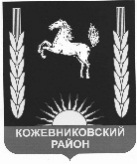 АДМИНИСТРАЦИЯ    кожевниковского   районаПОСТАНОВЛЕНИЕ________________                                                                                                                                         №_______с. Кожевниково   Кожевниковского района   Томской областиО признании  утратившим силу  постановление  Администрации  Кожевниковского района от 15.06.2011 № 484О признании  утратившим силу  постановление  Администрации  Кожевниковского района от 15.06.2011 № 484В  связи с актуализацией  муниципальных правовых актов,ПОСТАНОВЛЯЮ:1.Признать утратившим силу  постановление Администрации Кожевниковского района от 15.06.2011 № 484  «Об утверждении Требований к технологическим, программным и лингвистическим  средствам обеспечения  пользования официальным сайтом  органов местного самоуправления Кожевниковского района».2.Разместить настоящее постановление  на официальном сайте муниципального образования Кожевниковский район.3. Настоящее постановление  вступает в силу со дня  его подписания.И. А. Бирюкова 838244 (22345)В  связи с актуализацией  муниципальных правовых актов,ПОСТАНОВЛЯЮ:1.Признать утратившим силу  постановление Администрации Кожевниковского района от 15.06.2011 № 484  «Об утверждении Требований к технологическим, программным и лингвистическим  средствам обеспечения  пользования официальным сайтом  органов местного самоуправления Кожевниковского района».2.Разместить настоящее постановление  на официальном сайте муниципального образования Кожевниковский район.3. Настоящее постановление  вступает в силу со дня  его подписания.И. А. Бирюкова 838244 (22345)